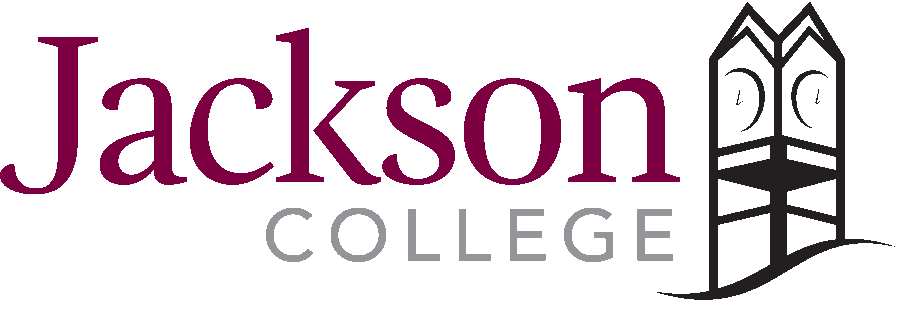 Program/Discipline Learning Outcomes          Program/Discipline Learning Outcomes          Program/Discipline Learning Outcomes          ACADEMIC YEAR: 2016-2017ACADEMIC YEAR: 2016-2017ACADEMIC YEAR: 2016-2017PROGRAM/DISCIPLINEPROGRAM/DISCIPLINEPROGRAM/DISCIPLINEAllied Health General Studies ProgramAllied Health General Studies ProgramAllied Health General Studies ProgramPROGRAM/DISCIPLINE CONTACTPROGRAM/DISCIPLINE CONTACTPROGRAM/DISCIPLINE CONTACTFaculty:  Kristin SpencerFaculty:  Kristin SpencerFaculty:  Kristin SpencerEmail:  SpencerKristinM01@jccmi.edu Email:  SpencerKristinM01@jccmi.edu Phone: 517-796-8463Define program/discipline missionDefine program/discipline missionDefine program/discipline missionTo provide credentialed allied health professionals with a means to further their education and employment opportunities. To provide credentialed allied health professionals with a means to further their education and employment opportunities. To provide credentialed allied health professionals with a means to further their education and employment opportunities. Define program/discipline Level Learning outcomesDefine program/discipline Level Learning outcomesDefine program/discipline Level Learning outcomes1.To enhance current knowledge with additional general education and elective courses. To enhance current knowledge with additional general education and elective courses. 